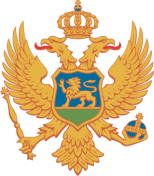 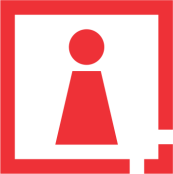 C R N A   G O R AAGENCIJA ZA ZAŠTITU LIČNIH PODATAKAI SLOBODAN PRISTUP INFORMACIJAMASAOPŠTENJE ZA JAVNOSTPolazeći od svojih nadležnosti i uloge u sistemu, svjesni da očuvanje javnog zdravlja u Crnoj Gori prolazi kroz težak ispit koji je uzrokovala epidemija virusa COVID-19, a imajući u vidu povećan obim obrade ličnih podataka, mogućnost njihove zloupotrebe i kršenja zakonskih odredbi, Agencija za zaštitu ličnih podataka i slobodan pristup informacijama upućuje PREPORUKEsvim nadležnim organima, medijima, građanima i javnostiSvako lice bez obzira na pol, nacionalnost, vjeroispovjest ili društveni status ima pravo na zaštitu podataka o svom zdravstvenom stanju, odnosno pravo na poštovanje svoje privatnosti i povjerljivosti podataka koji se na njega odnose u skladu sa zakonom.Obrada podataka o zdravstvenom stanju građana spada u posebnu kategoriju ličnih podataka koji se mogu obrađivati kad je obrada ličnih podataka neophodna radi otkrivanja, prevencije i dijagnostikovanja bolesti i liječenja lica, kao i radi upravljanja zdravstvenim službama, ako te podatke obrađuje zdravstveni radnik ili drugo lice koje ima obavezu čuvanja tajne i kad je to neophodno radi zaštite života ili drugih vitalnih interesa lica na koje se odnose lični podaci ili drugog lica.Borba protiv korona virusa zahtijeva nesistemsku (ad hoc) obradu ličnih podataka od strane nadležnih službi koje imaju legitiman pravni osnov da u cilju zaštite javnog zdravlja, uz primjenu specifičnih mjera zaštite, prikupljaju i koriste lične podatke radi smanjenja rizika oboljevanja od koronavirusa. Preporučuje se medijima da prilikom informisanja javnosti vode računa o zaštiti ličnih podataka i dostojanstva svih lica kako bi se garantovalo poštovanje prava i osnovnih sloboda svakog lica, te da je jedini pravi izvor informacija u smislu ličnih podataka Nacionalno koordinaciono tijelo za zarazne bolesti.Kako se na društevnim mrežama (FB, Instagramu, Twiteru i drugim), objavljuju informacije o (navodnom) identitetu oboljelih, njihovim porodicama, ponašanju i navikama koje zadiru u njihovu privatnost, građani – korisnici svih društvenih mreža moraju pokazati ličnu odgovornost, etičnost i u potpunosti razumijeti trenutnu situaciju. Nedvosmisleno je da obrada ličnih podataka treba biti osmišljena tako da bude u službi čovječanstva, kako kaže i Opšta uredba o zaštiti ličnih podataka EU. Pravo na zaštitu ličnih podataka nije apsolutno pravo, ono se mora razmatrati u vezi s njegovom funkcijom u društvu, te treba biti ujednačeno s drugim temeljnim pravima, u skladu s načelom proporcionalnosti. U tom kontekstu potrebno je istaći kako bi obrada ličnih podataka o zdravlju trebala biti nužna i proporcionalna, a lični podaci primjereni, relevantni i ograničeni na ono što je nužno u odnosu na svrhe u koje se obrađuju.Agencija će pratiti novonastalu situaciju sa aspekta svoje nadležnosti i ovlašćenja i blagovremeno ukazati na eventualne zloupotrebe.Savjet AgencijePredsjednik, Sreten Radonjić